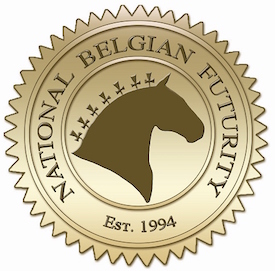 The National Belgian Futurity Show Rules:The Committee shall be responsible for establishing Show Rules and their amendments from time to time. The Show Rules shall be submitted to the Belgian Alliance for their approval. The Show Rules may be amended by a majority vote of the Committee Members and subject to the approval of the Belgian Alliance.Two Division – Eight ClassesThe National Belgian Futurity will be shown each year in two divisions – Stallions and Mares. Each division will have four classes, which will be Weanling, Yearling, Two Year Old and Three Year Old, for a total of eight classes, four for each division.What Horses are EligibleAll horses nominated and shown in the Futurity must be registered with the Belgian Draft Horse Corporation of America or the Canadian Belgian Horse Association. Further, all horses nominated and shown must be the produce of stallions and mares that are registered with the Belgian Draft Horse Corporation of America or the Canadian Belgian Horse Association and properly nominated to the National Belgian Futurity.Nomination of the SireFor a horse to be eligible to be shown in the National Belgian Futurity, it is necessary that the Sire be nominated.The nomination can be made either by the Sire’s owner or the owner of the progeny being nominated to the National Belgian Futurity. Should both the owner of the Sire and the owner of the progeny being nominated to the Futurity, both nominate the Sire, then the Sire’s owner’s nomination shall prevail, and any fees paid by the progeny owner to nominate the Sire shall be returned.That a nomination fee of $75.00 be paid to the Futurity on or before July 1st of the year the foal is nominated. A late fee of $25.00 if paid after July 1 but no later than July 31st of the current year. However, if a yearling was not nominated as a foal, but is nominated for the yearling class and the Sire was not nominated in the calendar year that the yearling was a foal, then a Sire nomination fee of $100.00 must be paid when that yearling is nominated (see rules for yearling nomination).The nominator of the Sire will be eligible for Sire payouts from the purse depending on the placings of that sire’s progeny at the Futurity show.Nomination of the DamTo nominate a Dam in the Futurity, the following is necessary:There will be no nomination fee for the Dam.The nominator of the Dam will be eligible for Dam payouts from the purse depending on the placings of that Dam’s progeny at the Futurity show.Nomination of a WeanlingIn order to have a foal eligible to show as a Weanling in the Futurity, the following conditions must be met:A $25.00 entry fee must be paid to the Futurity on or before July 1st, a late fee of $25.00 (in addition to the $25 entry fee) if paid after July 1st, but no later than July 31st.Nomination of a YearlingIn order to have an entry eligible to show in the Yearling Class, the following conditions must be met:A $50.00 entry fee must be paid to the Futurity on or before July 1st of the year the foal becomes a Yearling. An additional late fee of $25.00 if paid after July 1st, but on or before July 31st, provided that the Yearling was nominated as a Weanling in the preceding year.However, if the Yearling was not properly nominated as a Weanling in the preceding year, the non-nominated Weanling may be nominated as a Yearling provided that the regular Yearling fee of $50.00 and a late fee of $200.00 is paid on or before July 1st. An additional late fee of $25.00 if paid after July 1st, but on or before July 31st. If the Sire and the Dam of the non-nominated Weanling, which is now being nominated as a Yearling, were not nominated in the year that the Yearling was born, then the Sire and/or Dam will required to be nominated according to those requirements in the preceding paragraphs.Nomination of a Two Year OldIn order to have an entry eligible to show in the Two Year Old Class, the following conditions must be met:The entry must have been entered in the Weanling and Yearling Classes, (including a non- nominated Weanling properly nominated as a Yearling) and all conditions of those classes and all conditions of those nominations must have been fulfilled.An entry fee of $75.00 must be paid on or before July 1st of the year the entry becomes a Two Year Old. An additional late fee of $25.00 if paid after July 1st but on or before July 31st.Nomination of a Three Year OldIn order to have an entry eligible to show in the Three Year Old Class, the following conditions must be met:The entry must have been entered in the Weanling, Yearling (including non-nominated Weanling properly nominated as a Yearling) and Two Year Old Classes and all conditions of those classes must have been fulfilled.An entry fee of $100.00 must be paid on or before July 1st of the year the entry becomes a Three Year Old. An additional late fee of $25.00 if paid after July 1st but on or before July 31st.Other ProvisionsThe Sire, Dam and all horses nominated to the National Belgian Futurity must be registered with the Belgian Draft Horse Corporation of America or the Canadian Belgian Horse Association.Weanlings may be entered/nominated as (pending) registration but cannot be shown unless registration papers have been issued no later than the day before the Show. For all nominated horses, copies of registration papers no longer need to be submitted at time of nomination, because registration papers can now be viewed online.For all entries and/or nominations to be eligible, the entry/nomination must be postmarked by the above stated deadlines. Entries/nominations postmarked or made in person after July 31st and up to the day of the show will no longer be accepted.Unless the National Belgian Futurity Committee and the Belgian Alliance agree otherwise, the National Belgian Futurity Show shall be held in conjunction with the Indiana State Fair, at a time and date to be announced prior to the show.All classes of the National Belgian Futurity Show presently qualify for the Merit Program and the Committee will strive to continue to have those classes qualify but cannot guarantee the same.There will be no return of nomination fees. In addition, the right is reserved to reject any entry and nomination and to disqualify any entry or nomination from competition for failure to comply with the By-laws and Show Rules of the Futurity.The judge for the National Belgian Futurity Show will be chosen by majority vote of the National Belgian Futurity Committee.Regardless of what has occurred in the past, the above rules will be strictly adhered to.In fairness to nominators and exhibitors who comply with all of the above rules, payment of fees and nominations and entries will be required.Premium PayoutsFor qualifying horses shown, at the National Belgian Futurity Show and properly nominated Sires and Dams, shall be determined by the National Belgian Futurity Committee and all approved payouts shall be forwarded to the Belgian Alliance so that checks may be issued.Bylaws and Show Rules updated May 20,2022.